Orange & Vanilla Water Recipe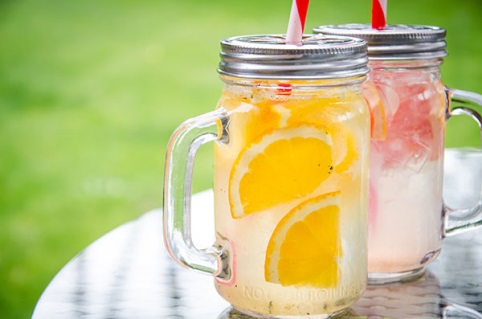 INGREDIENTS2 OrangesVanilla BeanStill/Sparkling Mineral WaterIceDIRECTIONSIn a jug squeeze the juice in from 2 oranges and also cut up 2 oranges into segments and place into the jug.Cut a vanilla bean in half and scrape in the seeds.Add ice and cover with still or sparking mineral water and mix well.